TERM 2 - 2023CHEMISTRY – PAPER THREE (233/3)FORM FOUR (4)Time - 2¼ HoursName …………………………………………….……… Admission Number …………….   Candidate’s Signature ………………….…...………...     Class ……………………………Instructions to candidates(a)Write your name and index number in the spaces provided above.(b) Sign and write the date of examination in the spaces provided above.(c) Answer ALL the questions in the spaces provided in the question paper.KNEC Mathematical tables and electronic calculators may be used for calculations.All working MUST be clearly shown where necessary.This paper consists of  8 printed pages.Candidates should check the question paper to ascertain that all the pages are printed as indicated and that no questions are missing.Candidates should answer the questions in English.For examiners’ use only.FOR EXAMINERS USE ONLYYou are provided with:Solution C1, an aqueous solution of potassium iodate (V) of concentration 4.06 g/dm3.Solution C2, an aqueous solution of sodium thiosulphate of unknown concentration.Solution C3, an acidified solution of potassium iodide.Solution C4, starch indicator solution.Section 1You are required to:React solution C3 with C1 to liberate a certain quantity of iodine.Titrate the iodine liberated in the reaction between C3 and C1 against solution C2 to determine the molar concentration of C2.Procedure Fill the burette with solution C2.Pipette 25.0 cm3 of solution C1 into a 250 ml conical flask. Using a measuring cylinder, transfer 15.0cm3 of solution C3 into a conical the conical flask with solution C1.Titrate the solution in the conical flask against solution C2 from the burette until the brown colour just changes to pale yellow.Using a 10 ml measuring cylinder, add 5cm3 of solution C4 into the mixture in the conical flask and then continue titrating until the blue colour just disappears. Record your titration results in table 1 below. Repeat the procedure (b) to (f) above two more times and complete table 1 below.												(4 marks)Determine the average volume of C2 used.						(1 mark)Potassium iodate (V) solution reacts with acidified potassium iodide solution to liberate iodine as per the following ionic equation.IO3- (aq) + 5I- (aq) + 6H+ (aq) → 3I2(aq) + 3 H2O (l) 			(colourless)		       (brown)(ii) Sodium thiosulphate reduces iodine to iodide ions  as per the ionic equation below:		2S2O32- (aq) + I2(aq)  →  2I- (aq) + S4O62- (aq) 			       (Brown)	      (colourless)Calculate the: (i) concentration of C1 in moles per litre. (K = 39, O = 16, I = 127) 		(1 mark)(ii) number of moles of potassium iodate (V) contained in 25cm3 of solution C1.	(1 mark)(iii) number of moles of sodium thiosulphate in the average volume of solution C2 used. (1 mark)        (iv) molarity of solution C2. 								(1mark)Section 2You are provided with:solution C4, starch indicator solution.Solution C5, an acidified mixture of potassium iodide and sodium thiosulphate.Solution C6, hydrogen peroxide solution.Distilled water.You are required to find out the effect of change in concentration of hydrogen peroxide solution on the rate of its reaction with acidified potassium iodide solution.ProcedureTake six test tubes and label them 1 to 6.Place solution C6 into a clean burette. Measure out the volumes of solution C6 as shown in table 2 below into the six test tubes.Using a 10 ml measuring cylinder, add distilled water into EACH of the six test tubes as indicated in table 2.Using a clean measuring cylinder, measure 10 cm3 of solution C5 into a 100 ml beaker followed by 5.0 cm3 of solution C4 and swirl the mixture.Pour the contents to test tube 1 into the 100 ml beaker and immediately start the stop-watch. Swirl the contents of the beaker, place the beaker on a white tile and record the time taken (in seconds) for the blue colour to appear in table 2. Repeat procedures IV to VI above five more times using the contents of the test tubes 2 to 6, each time recording the time taken for the blue colour to appear in table 2.Complete the table 2 by working out the reciprocal of time (  ) for each experiment. This represents the reaction rate for each experiment.Table 2										(6 marks)On the grid provided, plot a graph of rate of reaction (vertical axis) against the volume of solution C6 used.								(3 marks)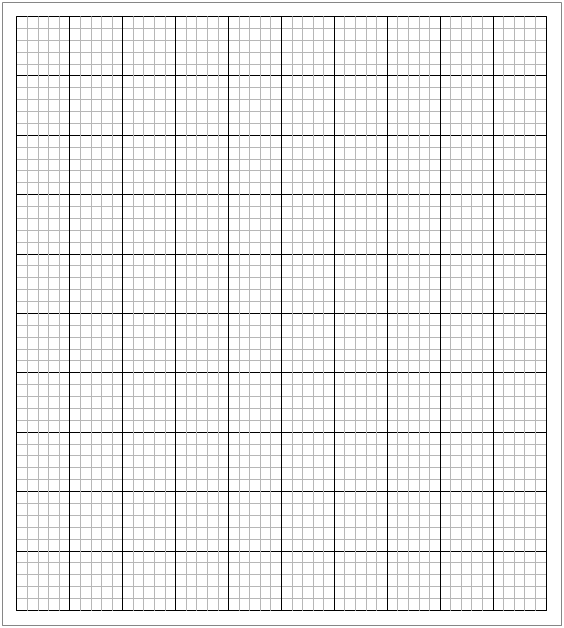 Using the graph, determine the time taken for the blue colour to appear using a mixture of 5.0 cm3 of solution C6 and 5.0 cm3 of distilled water.			(2  marks)What is the effect of adding more distilled water to the hydrogen peroxide solution on the rate of this reaction with acidified potassium iodide solution? Explain. 	(2 marks)…………………………………………………………………………………………………………………………………………………………………………………………………………………………………………………………………………………………………………………………………………………………………………………………………………………………………………You are provided with solid D1. Carry out the following tests and write your observations and inferences in the spaces provided.Place all solid D1 in a boiling tube. Add about 10cm3 of distilled water and shake. Divide the mixture into four portions. To the first portion, add sodium hydroxide dropwise until in excess.To the second portion, add aqueous ammonia dropwise until in excess.To the third portion, add 3 drops of barium nitrate followed by 2 cm3 of 2M nitric (V) acid.To the fourth portion, add 1 cm3 sodium hydroxide followed by aluminium foil and warm the mixture. Test any gases produced using red litmus paper. You are provided with solid M1.Carry out the tests below and write your observations and inferences in the spaces provided. Place about half of solid M1 in a metallic spatula and burn it in a non-luminous flame.Place the remaining solid M1 in a boiling tube. Add about 6 cm3  of distilled water and shake the boiling tube. Divide the solution into three portions. To the first portion, add 2 drops of bromine water.To the second portion, add all the sodium carbonate. Test for any gases using a burning splint.To the third portion, add 3 drops of acidified potassium dichromate (VI) This is the last printed page.QuestionMaximum scoreCandidate’s score122210308Total40Table 1IIIIIFinal burette reading (cm3)Initial burette reading (cm3)Volume of solution C2 (cm3) addedExperiment123456Tes tube number 123456Volume of solution C6 (cm3) 10.08.06.04.03.02.0Volume of distilled water (cm3)0.02.04.06.07.08.0Volume of solution C4 used (cm3)5.05.05.05.05.05.0Volume of solution C5 used (cm3)10.010.010.010.010.010.0Time taken for the blue colour to appear (seconds)Rate    (s-1)ObservationsInferences(1  mark)(1 mark)ObservationsInferences(1 mark)(1 mark)ObservationsInferences(1 mark)(1 mark)ObservationsInferences(1 mark)(1 mark)ObservationsInferences (1 mark)mark) ObservationsInferences(1 mark)mark)ObservationsInferences(1 mark)mark)ObservationsInferences(1 mark)(1 mark)ObservationsInferences(1 mark)(1 mark)